By popular demand, we are doing one final order for this season (practice jerseys only).  Please complete the table below and send your orders to Jen Griffiths at ncravp@gmail.com.  Once order is received, you will be emailed with a total for the e-transfer.  Orders will be open until March 30th with payments due by Friday March 31st.Jersey Info: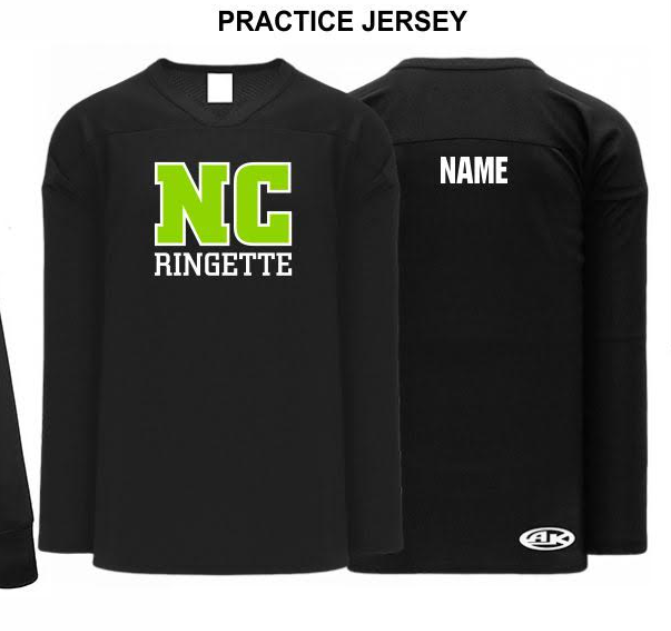 Practice Jerseyhttps://www.athleticknit.com/practice-hockey-jerseys/h6000-001    $20.10 (ys-yxl & s-xxl)    $25.10 (goalie)** add $5.00 for player name on back **Player 1Player 2Player 3Player 4Parent NameEmail to be used for E-TransferPlayer NameName on Jersey ($5)Youth Practice Jersey Size(YS – YXL)Adult Practice Jersey Size(S-XXL)Youth Goalie Practice Jersey  (YS-YXL)Adult Goalie Practice Jersey(S, L, XXL)